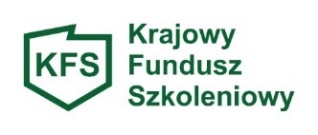 Załącznik nr 5do wniosku o przyznanie środków Krajowego Funduszu Szkoleniowego (KFS) na finansowanie kosztów kształcenia ustawicznego pracowników i pracodawcy ubiegających się o środki w ramach Priorytetu 5 wsparcie kształcenia ustawicznego osób powracających na rynek pracy po przerwie związanej ze sprawowaniem opieki nad dzieckiemOświadczenie pracodawcyOświadczam, że pracownicy korzystający z kształcenia ustawicznego w ramach priorytetu nr 5 Ministra Rozwoju, Pracy i Technologii wydatkowania środków KFS w roku 2021 w ciągu jednego roku przed datą złożenia niniejszego wniosku podjęły pracę po przerwie spowodowanej sprawowaniem opieki nad dzieckiem.………………………………………………/data, pieczątka i podpis pracodawcy lub osoby upoważnionej do reprezentowania pracodawcy/